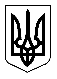 УкраїнаМЕНСЬКА МІСЬКА РАДАЧернігівська область(третя сесія восьмого скликання )ПРОЄКТ РІШЕННЯ19 лютого 2021 року	№ Про надання дозволу на розробку проєкту землеустрою щодо відведення земельної ділянки по наданню в оренду ТОВ «Братіца Агро» на території Менської міської територіальної громадиРозглянувши звернення ТОВ «Братіца Агро», в особі директора Харченка О.В. щодо надання дозволу на виготовлення проєкту землеустрою щодо відведення земельної ділянки в оренду, орієнтовною площею 0,60 га для іншого сільськогосподарського призначення (Код КВЦПЗ 01.13), на території Менської міської територіальної громади, за межами населеного пункту с. Феськівка, у зв’язку з набуттям права власності на 1 /9  частки об’єкта нерухомого майна, подані документи, керуючись ст.12, 93,116, 134 Земельного кодексу України зі змінами та доповненнями, Законом України «Про землеустрій», Законом України «Про оренду землі», ст. 26 Закону України «Про місцеве самоврядування в Україні», Менська міська рада ВИРІШИЛА:Надати дозвіл на розробку проєкту землеустрою щодо відведення земельної ділянки в оренду ТОВ «Братіца Агро», орієнтовною площею 0,60 га для іншого сільськогосподарського призначення (Код КВЦПЗ 01.13), на території Менської міської територіальної громади, за межами населеного пункту с. Феськівка, у зв’язку з набуттям права власності на 1 /9 частки об’єкта нерухомого майна.Проєкт землеустрою щодо відведення земельної ділянки в оренду замовити та подати на затвердження в установленому законом порядку.Контроль за виконанням рішення покласти на постійну комісію з питань містобудування, будівництва, земельних відносин та охорони природи та на заступника міського голови з питань діяльності виконавчого комітету Менської міської ради В.І. Гнипа.Міський голова	Г.А. Примаков